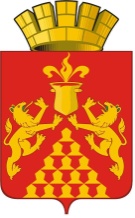 Дума  городского  округа  Красноуральскседьмого созываРЕШЕНИЕот  26 ноября 2020 года  № 257город  КрасноуральскОб исполнении бюджета городского округа Красноуральск за девять месяцев 2020 годаВ соответствии со статьями 9, 264.2 Бюджетного кодекса Российской Федерации, статьей 44 Положения о бюджетном процессе в городском округе Красноуральск, утвержденного решением Думы городского округа Красноуральск от 29 сентября 2017 года № 13, рассмотрев постановление администрации городского округа Красноуральск от 22октября2020 года № 1196«Об утверждении отчета об исполнении бюджета городского округа Красноуральск за девять месяцев 2020 года», Дума городского округа КрасноуральскРЕШИЛА:Принять к сведению Отчет об исполнении бюджета городского округа Красноуральск за девять месяцев2020 года по доходам в сумме 894 209 073,73рублей, по расходам в сумме 841 321 323,29 рублей, с профицитом в сумме 52 887 750,44 рублей.Администрации городского округа Красноуральск:обеспечить контроль за целевым и эффективным использованием средств местного бюджета;принять меры по недопущению роста кредиторской задолженности в 2020 году.Настоящее решение опубликовать в газете «Красноуральский рабочий» и разместить на официальном сайте Думы городского округа Красноуральск в сети «Интернет» (www.dumakrur.ru).    Настоящее решение вступает в силу со дня его официального опубликования.Контроль исполнения настоящего решения возложить на постоянную комиссию по экономической политике и бюджету (В.В. Грибов).Председатель Думы                                                                                                                                    городского округа Красноуральск                                              А.В. МедведевГлава городского округа Красноуральск                                          Д.Н. Кузьминых